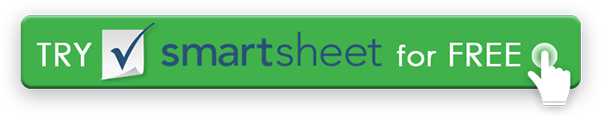 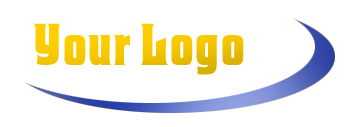 Call to OrderTeam Name / OrganizationMeeting to Discuss2017 Business PracticesAttendee NamesSarah Hudson, Steve HartAttendees Not PresentAnna James, Ken SmithApproval of Previous Minutes
Remarks
Reports
Remarks
Unfinished Business
Remarks
Motions
Remarks
New Business
Remarks
Announcements
Remarks
Other Business
Remarks
Adjournment
Remarks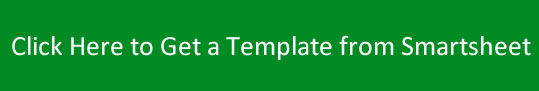 DATE:Thursday, March 3, 2016TIME:10:30 AMLOCATION:Conference Room BSECRETARY APPROVAL:
(Signature & Date)